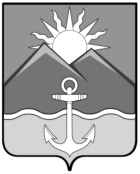 АДМИНИСТРАЦИЯХАСАНСКОГО МУНИЦИПАЛЬНОГО ОКРУГАПРИМОРСКОГО КРАЯРАСПОРЯЖЕНИЕпгт Славянка08.08.2023г.                                                                                                                      № 369-ра				                               О внесении  изменений  в распоряжениеадминистрации  Хасанского муниципальногоокруга  от  25.07.2023г . № 350-ра  «Обустановлении прогнозных значенийсреднемесячной начисленной заработнойплаты  работников  культуры  Хасанскогомуниципального  округа»	              Руководствуясь  Уставом  Хасанского  муниципального  округа:            1.  Внести в распоряжение  администрации  Хасанского муниципального округа  от  25.07.2023г. № 350-ра  «Об установлении прогнозных значений среднемесячной начисленной заработной платы  работников  культуры  Хасанского муниципального  округа» (далее - распоряжение) следующие изменения:            1.1. В пункте 1 распоряжения цифры «54896,00» заменить цифрами «56377,60», цифры «58739,00» заменить цифрами «60324,10», цифры  «62850,00» заменить цифрами «64305,50».   2.  Разместить настоящее распоряжение  на сайте администрации Хасанского муниципального округа в информационно-телекоммуникационной сети «Интернет». 3.  Настоящее распоряжение вступает в силу со дня его принятия.Глава  Хасанского муниципального округа                                                                                           И.В.Степанов